SOUTHERN AFRICAN DEVELOPMENT COMMUNITY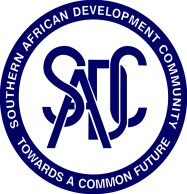 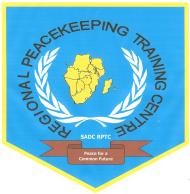 REGIONAL PEACE KEEPING TRAINING CENTRERPTC 4/2/3	23 May 2023CALL FOR APPLICATION FOR INCLUSION IN THE SADC RPTC SUPPLIER DATABASE FOR THE SUPPLY OF GOODS AND WORKS, AND PROVISION OF SERVICES Ref: SADC/RPTC/5/2022The Southern African Development Community (SADC) currently has sixteen Member States with a population of approximately 277 million people and a combined GDP of USD 575.5 billion (2010). The Southern African Development Community (SADC) is comprised of Angola, Botswana, Comoros, Democratic Republic of the Congo, Eswatini, Lesotho, Madagascar, Malawi, Mauritius, Mozambique, Namibia, Seychelles, South Africa, Tanzania, Zambia, Zimbabwe. The overall objective of SADC is to achieve development and economic growth, which is to be attained through increased regional integration, built on democratic principles and equitable and sustainable development.The Southern African Development Community Regional Peacekeeping Training Centre (SADC RPTC) is located in Marlborough, Harare, with Headquarters at SADC Secretariat and falling under the Directorate for Politics, Defence and Security Cooperation.Our vision is to be a reputable and responsive Centre of Excellence in the training and development of capabilities in Peacekeeping/ Peace Support training in the SADC Region, whilst our mission is to design, provide and coordinate peacekeeping/ peace support training in the SADC Region as mandated by the organ on Politics, Defence and Security Cooperation, and in line with AU and UN standards.In line with this, Southern African Development Community Regional Peace Keeping Training Centre (SADC RPTC) hereby solicits Expression of Interest from reputable suppliers for the purpose of updating the supplier database in the following categories:Office StationeryComputer consumablesElectrical supplies and worksPlumbing supplies and worksLiquid waste removal servicesGenerator servicing and repairs (Cummins certified)Building, renovations and worksWaste removal servicesPrinting servicesInterpretation and Translation servicesMember StatesAngola, Botswana, Comorros, DR Congo, Eswatini, Lesotho, Madagascar, Malawi, Mauritius, Mozambique, Namibia, Seychelles, South Africa, Tanzania, Zambia, Zimbabwe.All correspondences should be addressed to the Commandant SADC RPTCDisinfectants and FumigationFire Extinguisher service providersAir conditioners service providersLawn mower servicing (Ride on mower /tractor mower)Catering servicesMotor vehicle servicingInsurance servicesFireguard servicesBranding servicesDesigning servicesGround transport servicesPlease attach the following information along with the EOI:Company ProfileProvide VALID contact number(s)Certificate of IncorporationValid Tax Clearance Certificate or Proof of Exemption if exemptedProof of past experience i.e. copies of contracts or Purchase Orders for the stated category with a minimum of 5 purchase orders.Submit a valid VAT Registration Certificate or Exemption from paying VATFor any clarification WHICH MUST BE IN WRITING ONLY contact Kudakwashe Mwale at kmwale@sadc.intThe Expression of Interest should be sent to the COLLAB Link; https://collab.sadc.int/s/gPMHiodMDib5Z54 and addressed to the undersigned bearing the subject “CALL FOR APPLICATION FOR INCLUSION IN THE SADC RPTC SUPPLIER DATABASE FOR THE SUPPLY OF GOODS ANDWORKS, AND PROVISION OF SERVICES -	(Statecategory (ies)”The Commandant SADC - RPTC Attention: Procurement Office Crichton AvenueMarlborough Private Bag 7735 Causeway, Harare ZimbabweApplications(s) by Fax, telex or facsimile  will not be acceptable.Suppliers who are already in the SADC RPTC supplier Database are required to re- submit their applications.All submissions should be received by the 23 June 2023 before 00:00 hours LOCAL TIMEThe closing date for receipt of requests for information and clarification shall be 14 June 2023 16:30 hoursThe closing date for responding to requests for information and clarification shall be          19 June 2023 at 00:00 hoursAll questions received as well as the answer(s) to those will be posted on the SADC Secretariat’s website.LATE APPLICATIONS AND HARD COPY(IES) SUBMISSIONS WILL NOT BEACCEPTED, neither will submissions received via telephone, fax, telex or facsimile.Only applicants with the above stated attachments will be considered for inclusion in the SADC RPTC Supplier Database.The SADC RPTC reserves the right to reject any application not deemed suitable for inclusion in the Database and has no obligation to award contracts to any successful applicant upon inclusion in the Database.All enquiries shall be directed to Mr Kudakwashe Mwale on Email: kmwale@sadc.int   Copy ashonhiwa@sadc.intSignature, name, Rear Admiral G. PandeniCommandantCrichton AvenuePhone: +263-4-338524-26MarlboroughFax: +263-4-338527Private Bag 7735E- Mail: rptc@sadc.intCausewayHarare, Zimbabwe